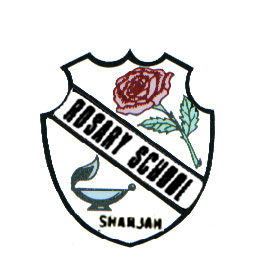 	Our Vision: Innovative education for a knowledge, pioneering, and global society.                                                     Department of English 2018-2019                                             Worksheet  - Unit -4 [Grammar-Direct Speech ] Name …………………………………  Grade:4 …………   Sec:……......       Date:…/…/….Ex-1. Use quotation marks (" ") before and after the exact words of a speaker. Do not put quotation marks around words that report what the speaker said. Take this quiz to find out if you understand when and when not to use quotation marks : Which of the following sentences are punctuated correctly?A: I want it right now! "she demanded angrily."B: "I want it right now! she demanded angrily."C: "I want it right now!" she demanded angrily.D: none of the aboveWhere should the quotation marks be in this sentence? Do you want it now? I asked.A: "Do you want it now?" I asked.B: "Do you want it now? I asked."C: Do you want it now? "I asked."Is the following sentence punctuated correctly? She said "she felt better" now.A: yesB: noCorrect or Incorrect? Her exact words were, "I feel much better now!"A: correctB: incorrectCorrect or Incorrect? "I am so thrilled to be here! he shouted."A: correctB: incorrectWhere should the quotation marks be in this sentence? Yes, I will attend the charity event, she replied.A: ""Yes, I will attend" the charity event, "she replied."B: "Yes, I will attend the charity event," she replied.C: "Yes," I will attend the charity event, she replied.Is the following sentence punctuated correctly?  Alice  said she was unhappy.A: correctB: incorrectWhy aren't quotation marks needed for this sentence? He said he wants pizza for dinner tonight.A: the speaker didn't really want pizzaB: the speaker said he wants hot dogsC: this sentence reports what the speaker saidD: none of the aboveCorrect or Incorrect? I wondered, "What will dessert be?"A: correctB: incorrect Be patient, he said. It will soon be over. Where should the quotation marks be placed in this sentence?A: "Be patient," he said. "It will soon be over."B: Be patient, he said. "It will soon be over."C: "Be patient, he said. It will soon be over."